          Paragon 5.94 Release Enhancements Updated on: 3/30/2023.(Added TK-13439 to corrected issues)Corrected Paragon Issues	2MLS Customizations and Administration	3Admin – Allow Agents to Control the Display of AVMs in Collaboration Center and CollabLink	3Agent Level Changes	6Property Search Agent and Office Field Auto-Complete Enhancements	6Statistical Reports – Market Activity by Location	8Paragon Connect	9Value Range Pricing – Listing Maintenance	9View Detail – Listing Maintenance	9Paragon Affiliate Connect	10Corrected Paragon Affiliate Connect Issues	10Corrected Paragon Issues	MLS Customizations and AdministrationAll options in this section are either configurable via MLS Administration controls or by your System Support Manager as noted.Admin – Allow Agents to Control the Display of AVMs in Collaboration Center and CollabLinkAction Item: Contact your SSM to enable the new Admin field.An Admin field has been added to allow MLSs to establish whether they want to permit agents to determine if AVMs display on their listings in Collaboration Center and CollabLink based on the existing VOW AVM listing field value. The new Admin feature, “Display AVM per Listing VOW Setting” can be found in Admin > Collab Center under the Detail Report section.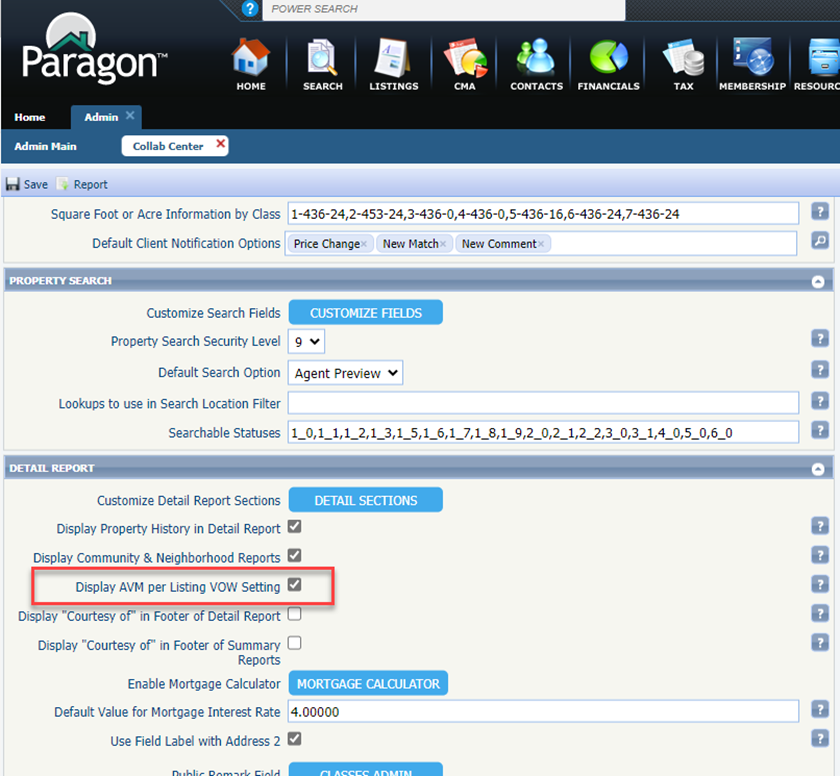                            Figure 1: Admin > Collab Center FeatureAdmin Feature is OFFIf Display AVM per Listing VOW Setting = OFF (unchecked), AVMs in Collaboration Center/CollabLink will function as they do today.Admin Feature is ONDisplay AVM per Listing VOW Setting works with the VOW AVM listing field (phys # 638) and the settings in Preferences > Collab Center > Automated Valuations.This feature only controls whether the AVMs display in Collaboration Center and CollabLink for a particular listing, NOT whether the listing itself displays.If Display AVM per Listing VOW Setting = On (checked), and VOW AVM = Yes, the AVMs specified in Preferences > Collab Center > Automated Valuations will display in Collaboration Center and CollabLink for that listing. If no AVMs are selected in Preferences, no AVMs will display for that listing. If Display AVM per Listing VOW Setting = On (checked), and VOW AVM = No, no AVMs will display for that listing, even if AVMs are selected in Preferences.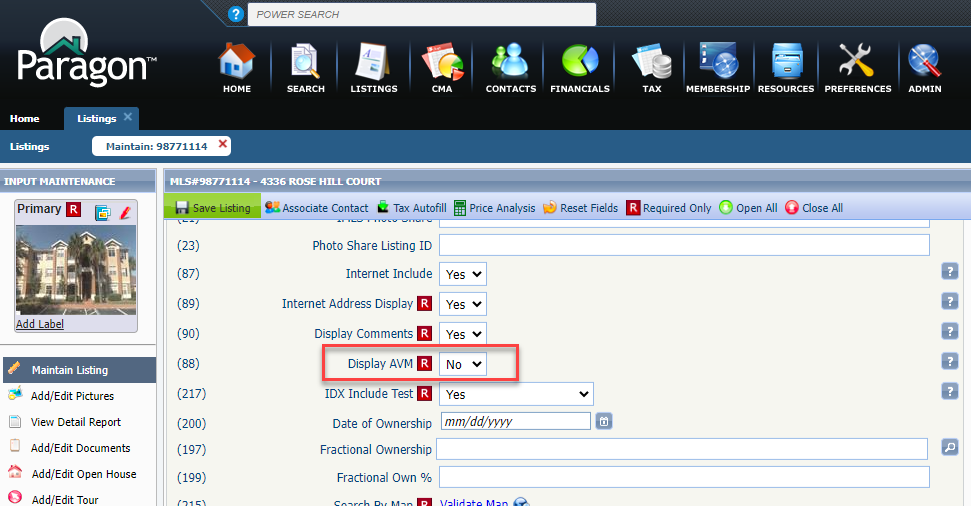 Figure 2: VOW AVM Listing FieldNote: The VOW AVM field display name is determined by the MLS and may not actually display as “VOWAVM’ for your MLS, but its physical number will be 638 in Admin > Fields.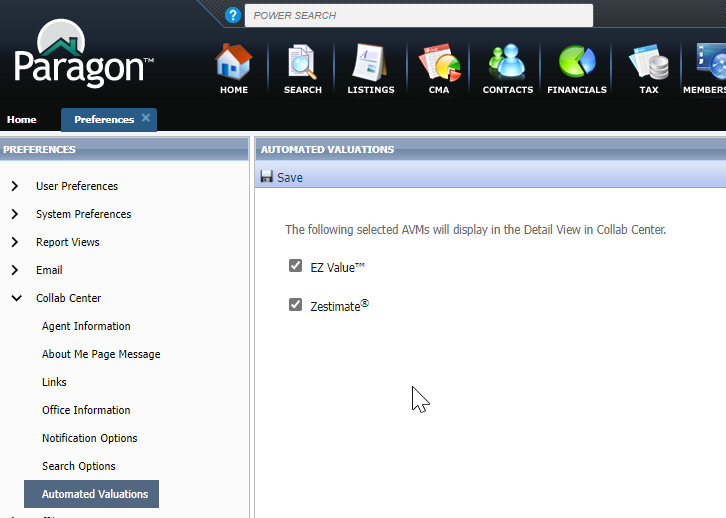                             Figure 3: Preferences > Collab Center > Automated ValuationsAgent Level ChangesThe following section contains changes that are active system wide and available to users based on their assigned security levels.Property Search Agent and Office Field Auto-Complete EnhancementsWe have made changes to all property search Agent dropdown fields so that they now display the agent’s user code and whether the agent is inactive. The list will sort by first and last name, then status with the active agents appearing first.We have also made a change to all property search Office dropdown fields to identify the inactive offices. The list will sort by name then status with the active offices appearing first. Note: The office user code was already displaying in the list prior to this release.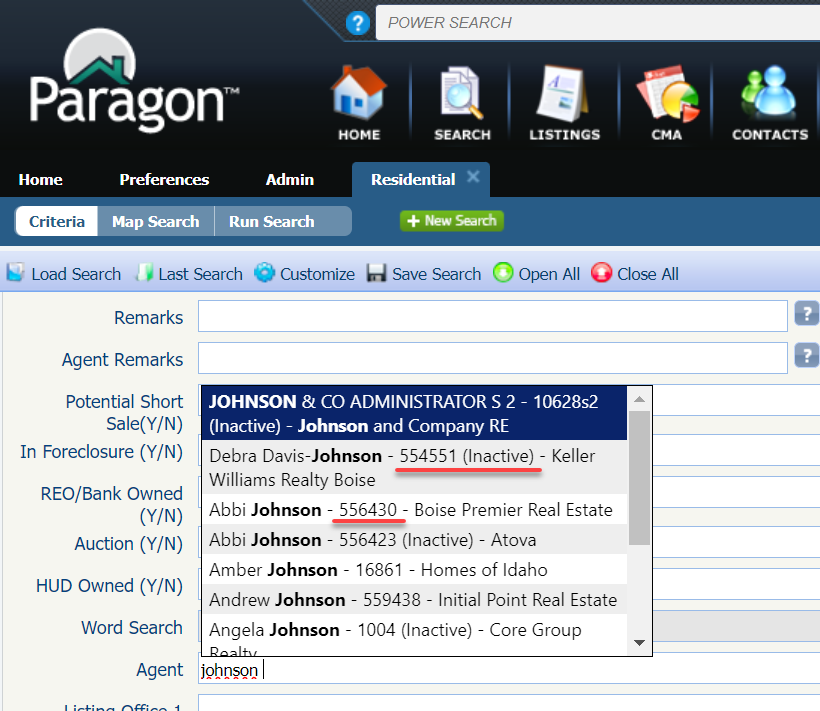 Figure 1: Agent Property Search Field (Note - Abbi Johnson’s active record displays first)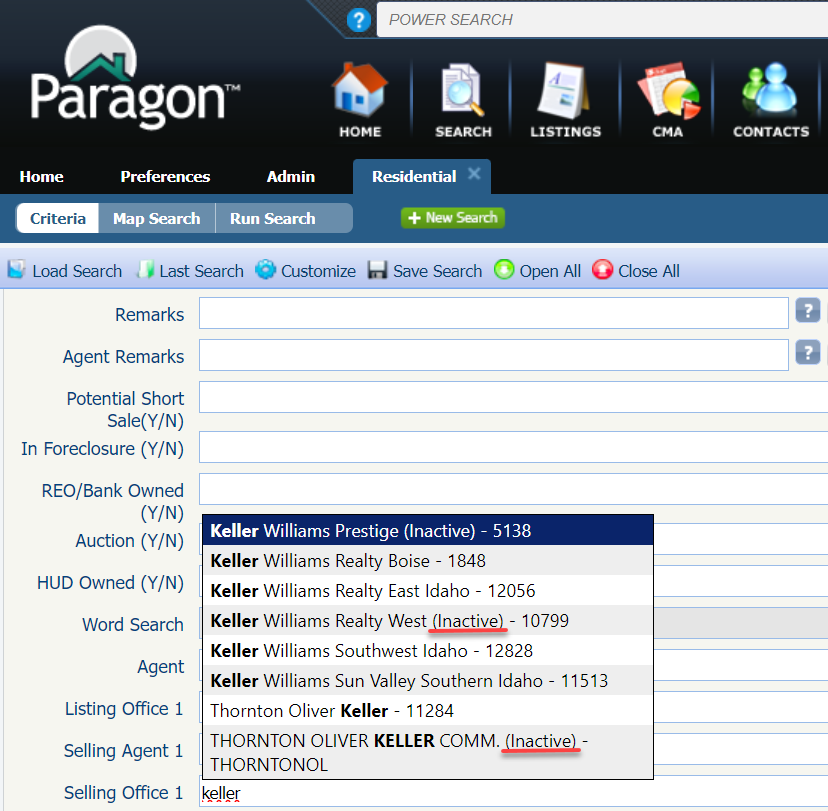                                      Figure 2: Office Property Search FieldStatistical Reports – Market Activity by LocationPer customer request, the Market Activity by Zip and Month report has been upgraded to allow users to group the report results by other location fields besides zip/postal code. A new option on the criteria page allows the user to specify how the results are displayed: by State/Province, City, Area, or Zip/Postal Code. 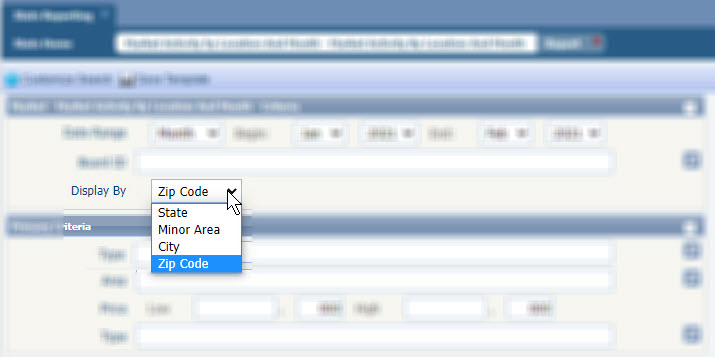 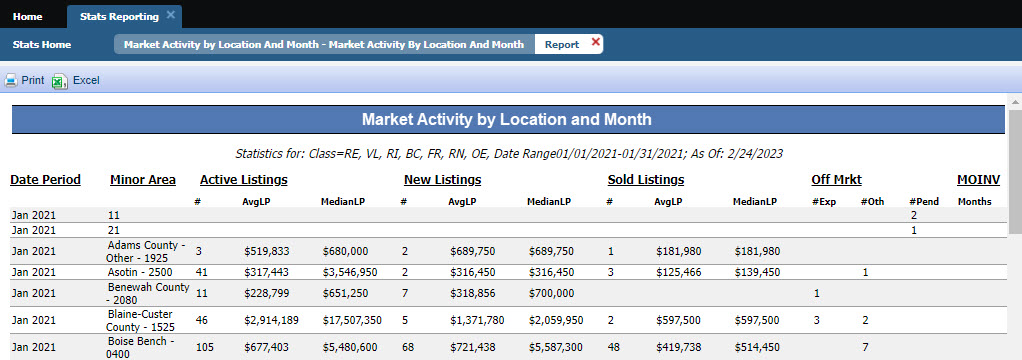 Paragon ConnectThe following section contains changes that are active system wide and available to users based on their assigned security levels.Value Range Pricing – Listing Maintenance
This feature Value Range Pricing is now supported within Paragon Connects listing edit module. This is existing configurable functionality used in Paragon Professional today. For those organizations that allow Value Price Range pricing, the feature allows listings to be populated with an exact list price or a price range.View Detail – Listing Maintenance
While viewing your published listings with the listing maintenance module, you can now use the overflow menu on each listing to pull up the full listing detail report.  This allows you to quickly examine the listing information.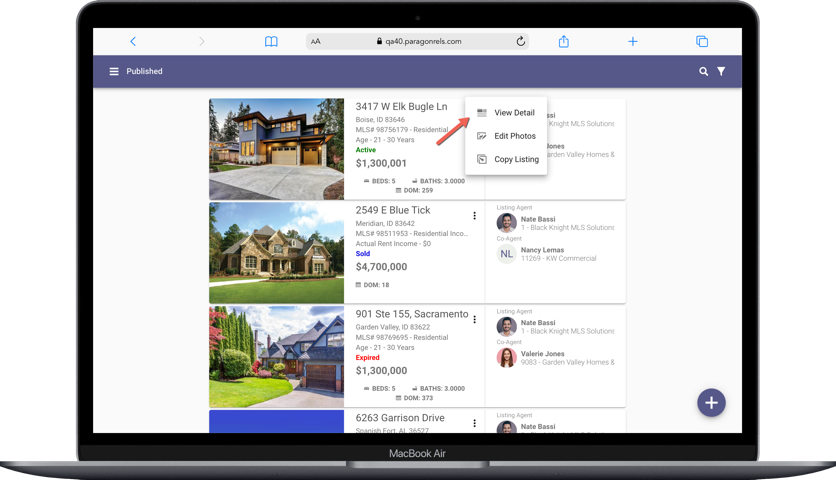 Paragon Affiliate ConnectAll options in this section are either configurable via MLS Administration controls or by your System Support Manager as noted.Corrected Paragon Affiliate Connect IssuesTicket#ModuleOrganizationSummaryTK-12808PreferencesCARMLS, REALCOMPSpecial character Typos shown on Agent Image preference pageTK-12729ContactsBCRES - REB2 ResidentialCollab Center Comments Displaying Today and Yesterday for Messages made on same dayTK-12709General UIIowa Great Lakes BOR, ValleyMLS/NALMLSResources > My Links throws Invalid Security error for specific agents TK-12635AdminNorthwest Oklahoma AORUnable to run Major Area report (Admin> Major Area) "The page you are attempting to access." error TK-11721CMABayou BOR, REALCOMP, SCWMLSNeed to remove CMA link for "Having CMA output issues?"TK-12540SearchNorthern Nevada Regional MLSNNRMLS Quicksearch Bedroom # not altering the count returned.TK-11179StatisticsGreater Alabama MLSStat reporting Graphs function not displayingTK-12468AdminRegional MLS Alliance (Peoria)Offices not sorting correctly for Office ID or Office codeTK-11754ConfigurationBaldwin County AOR, IRMLSOpen houses are not being deleted based on TOUR_OH_LISTING_STATUSES configTK-9072HotsheetBCRES - REB2 ResidentialWhen doing search with Hotsheet option, navigating to next listing does not workTK-10329WebAPINew England Real Estate NetworkWeb API: Display Correct Calling Code for CountryCodeID FieldsTK-12291/TK-12343HotsheetNew England Real Estate NetworkHotsheet Saved Searches Not Loading Criteria Page when apostrophe is utilized in the nameTK-10897SearchRegional MLS Alliance (Peoria)Map Search No Longer Opens to the Map, but Starts with Criteria - Jumps to Map After One Field is EnteredTK-9834StatisticsColorado Real Estate Network, IncYear to Year Stats Report Displays Incorrect Median Sale InformationTK-11992AdminBCRES - REB2 ResidentialLVT causing Match Address field rules to be ignoredTK-11533Collab Center/EmailNEREN, SCWMLS, SDMLS, TOPEKA Adjust HTML to Address Blue Bars on Client Collab Center E-mail NotificationsTK-11081PowerSearchSan Diego MLSCLAW Datashare Listings not available via Power SearchTK-8758WebAPISouth Central Wisconsin (Madison)Web API: Paragon Enumerations Fail to Display with Some FormulasTK-13439 Market Monitor CARMLS, CREN, IMLS, ValleyMLS, Huntsville Will not sort by DOM in spreadsheets Ticket #ModuleSummaryDev-8281EmailAffiliate Connect - New Connection email typo